ГАННІВСЬКА ЗАГАЛЬНООСВІТНЯ ШКОЛА І-ІІІ СТУПЕНІВПЕТРІВСЬКОЇ СЕЛИЩНОЇ РАДИ ОЛЕКСАНДРІЙСЬКОГО РАЙОНУКІРОВОГРАДСЬКОЇ ОБЛАСТІНАКАЗ24.02.2022                                                                                                                            № 18с. ГаннівкаПро організацію робочого процесу в умовах введення воєнного стануВідповідно до листа відділу освіти № 1/29/37/1 від 24 лютого 2022 року 
    	  НАКАЗУЮ:1. Перевести освітній процес у дистанційну форму (організувати навчання онлайн за місцем проживання здобувачів освіти та працівників).2. Підготувати об’єкти укриття (підвали, спортивні зали), які можуть бути використані для укриття цивільного населення та створити в них запаси води.3. Забезпечити чергування в закладах освіти адміністрацією та обслуговуючим персоналом закладу згідно додатків (додаток 1,2,3).4. Контроль за виконанням наказу по Володимирівській загальноосвітній школі І-ІІ ступенів, філії Ганнівської загальноосвітньої школи І-ІІІ ступенів покласти на завідувача філії МІЩЕНКО М.І., по Іскрівській загальноосвітній школі І-ІІІ ступенів, філії Ганнівської загальноосвітньої школи І-ІІІ ступенів покласти на завідувача філії ЯНИШИНА В.М., по Ганнівській загальноосвітній школі І-ІІІ ступенів залишаю за собою.
  	Директор школи:                                                                                                     О.КанівецьЗ наказом ознайомлені:                                                                                          А.ПетришинаА.ЯсинськаВ.АмброзякВ.ВойткоВ.РешетнікВ.СімковичВ.ЯнишинГ.БерестІ.УжваІ. ПолонніковаІ.ЯремчукЛ.БакунЛ.Паламарчук М.ЖуковаМ.КібукевичМ.МіщенкоМ.ФресинякМ.ЯремчукН.ПушкаН.РоботаН.ШелягО.ГришаєваО.ОсадченкоО.РеваО.ХудикО.ХудобаР.ПолякС.Сувора С.ШкуратькоТ.БабенкоТ.ГарбарТ.МазничкаТ.ПогорєлаТ.СоломкаДодаток 1до наказу директора школивід 24 лютого 2022 року № 18ГРАФІК ЧЕРГУВАННЯу Ганнівській загальноосвітній школі І-ІІІ ступенівДодаток № 2до наказу директора школи№ 18 від 24 лютого 2022 рокуГРАФІК ЧЕРГУВАННЯу Володимирівській загальноосвітній школі І-ІІ ступенів,філії Ганнівської загальноосвітньої школи І-ІІІ ступенівДодаток 3до наказу директора школи№ 18 від 24 лютого 2022 рокуДеньПІБЧАСПонеділокХудик О.О.Пушка Н.В.Рева О.В.Канівець О.М.Жукова М.С08.00-14.0014.00-19.00Нічна зміна08.00 – 12.0012.00 – 16.00ВівторокПетришина А.А.Сувора С.К.Шеляг Н.М.Гришаєва О.ВРобота Н.А.08.00-14.0014.00-19.00Нічна зміна08.00-12.0012.00-16.00СередаПаламарчук Л.В.Мазничка Т.Л.Берест Г.І.Соломка Т.ВОсадченко Н.М08.00-14.0014.00-19.00Нічна зміна08.00-12.0012.00-16.00ЧетверПушка Н.В.Худик О.О.Рева О.В.Канівець О.М.Жукова М.С08.00-14.0014.00-19.00Нічна зміна08.00-12.0012.00-16.00П’ятницяСувора С.К.Петришина А.А.Шеляг Н.М.Гришаєва О.ВРобота Н.А.08.00-14.0014.00-19.00Нічна зміна08.00-12.0012.00-16.00СуботаБерест Г.І.НеділяРева О.ВДеньП.І.П. працівникаЧас П’ятниця25.02.2022Міщенко М.І.08.00 – 12.00П’ятниця25.02.2022Погорєла Т.М.12.00.16.00П’ятниця25.02.2022Полоннікова І.В.07.00-13.00П’ятниця25.02.2022Бакун Л.В.07.00 - 13.00П’ятниця25.02.2022Кібукевич М.М.13.00-18.00Понеділок28.02.2022Погорєла Т.М.08.00 – 12.00Понеділок28.02.2022Міщенко М.І.12.00 – 16.00Понеділок28.02.2022Бабенко Т.О.07.00-13.00Понеділок28.02.2022Войтко В.І.07.00 - 13.00Понеділок28.02.2022Ужва І.І.13.00-18.00Понеділок28.02.2022Ясинська А.Ю.13.00-18.00Вівторок01.03.2022Погорєла Т.М.08.00 – 12.00Вівторок01.03.2022Шкуратько С.А.08.00-12.00Вівторок01.03.2022Кібукевич М.М.07.00-13.00Вівторок01.03.2022Полоннікова І.В.13.00-18.00Вівторок01.03.2022Бакун Л.В.13.00-18.00Середа02.03.2022Міщенко М.І.08.00 – 12.00Середа02.03.2022Шкуратько С.А.12.00-16.00Середа02.03.2022Ужва І.І.07.00-13.00Середа02.03.2022Ясинська А.Ю.07.00 - 13.00Середа02.03.2022Бабенко Т.О.13.00-18.00Середа02.03.2022Войтко В.І.13.00-18.00Четвер03.03.2022Міщенко М.І.08.00 – 12.00Четвер03.03.2022Погорєла Т.М.12.00 – 16.00Четвер03.03.2022Полоннікова І.В.07.00-13.00Четвер03.03.2022Бакун Л.В.07.00 - 13.00Четвер03.03.2022Кібукевич М.М.13.00-18.00П’ятниця04.03.2022Міщенко М.І.08.00 – 12.00П’ятниця04.03.2022Погорєла Т.М.12.00 – 16.00П’ятниця04.03.2022Шкуратько С.А.12.00.16.00П’ятниця04.03.2022Бабенко Т.О.07.00-13.00П’ятниця04.03.2022Войтко В.І.07.00 - 13.00П’ятниця04.03.2022Ужва І.І.13.00-18.00П’ятниця04.03.2022Ясинська А.Ю.13.00-18.00№ з/пПІБЗміна26.02.22Амброзяк Валентина  ІванівнаІ зміна26.02.22Фресиняк Мар*яна МиколаївнаІІ зміна26.02.22Сімкович Віталій Олексійович Бондарєва Неля ПетрівнаЯнишин Валерій МиколайовичЯремчук Інна МиколаївнаЯремчук Микола Маркович27.02.22Гарбар Тетяна ЮріївнаІ зміна27.02.22Худоба Олена ОлександрівнаІІ зміна27.02.22Поляк Руслан ВасильовичБондарєва Неля Петрівна Янишин Валерій Миколайович Решетнік Вікторія Петрівна Яремчук Микола Маркович28.02.22Амброзяк Валентина  ІванівнаІІ зміна28.02.22Фресиняк Мар*яна МиколаївнаІ зміна28.02.22 Сімкович Віталій Олексійович Бондарєва Неля Петрівна Янишин Валерій Миколайович Яремчук Інна Миколаївна Яремчук Микола Маркович01.03.22Гарбар Тетяна ЮріївнаІІ зміна 01.03.22Худоба Олена ОлександрівнаІ зміна01.03.22 Поляк Руслан ВасильовичБондарєва Неля ПетрівнаЯнишин Валерій МиколайовичРешетнік Вікторія ПетрівнаЯремчук Микола Маркович02.03.22Амброзяк Валентина  ІванівнаІ зміна 02.03.22Фресиняк Мар*яна МиколаївнаІІ зміна02.03.22 Сімкович Віталій Олексійович Бондарєва Неля Петрівна Янишин Валерій Миколайович Яремчук Інна Миколаївна Яремчук Микола Маркович03.03.22Гарбар Тетяна ЮріївнаІ зміна 03.03.22Худоба Олена ОлександрівнаІІ зміна04.03.22Амброзяк Валентина  ІванівнаІІ зміна 04.03.22Фресиняк Мар*яна МиколаївнаІ зміна04.03.22 Сімкович Віталій Олексійович Бондарєва Неля Петрівна Янишин Валерій МиколайовичЯремчук Інна МиколаївнаЯремчук Микола Маркович05.03.22Гарбар Тетяна ЮріївнаІІ зміна 05.03.22Худоба Олена ОлександрівнаІ зміна05.03.22 Поляк Руслан ВасильовичБондарєва Неля Петрівна Янишин Валерій МиколайовичРешетнік Вікторія Петрівна Яремчук Микола Маркович06.03.22Амброзяк Валентина  ІванівнаІ зміна 06.03.22Фресиняк Мар*яна МиколаївнаІІ зміна06.03.22 Сімкович Віталій Олексійович Бондарєва Неля Петрівна Янишин Валерій Миколайович Яремчук Інна Миколаївна Яремчук Микола Маркович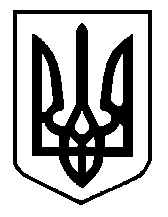 